TEHNISKĀ SPECIFIKĀCIJA/ TECHNICAL SPECIFICATION Nr. TS 0101.200 v1Āķis uzgrieznis/ Technical specificationRasējums/ Drawing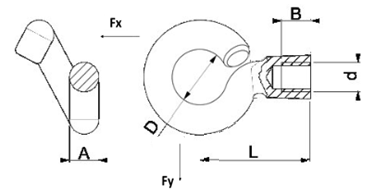 Nr./ NoApraksts/ DescriptionMinimālā tehniskā prasība/ Minimum technical requirementPiedāvātās preces konkrētais tehniskais apraksts/ Specific technical description of the offered productAvots/ SourcePiezīmes/ RemarksVispārīgā informācija/ General informationRažotājs (nosaukums, atrašanās vieta)/ Manufacturer (name and location)Norādīt/ Specify0101.200 Āķis uzgrieznis, M20/ Nut hook, M20 Tipa apzīmējums/ Type reference Parauga piegādes laiks tehniskajai izvērtēšanai (pēc pieprasījuma), darba dienas/ Delivery time for sample technical check (on request), working daysNorādīt/ SpecifyStandarts/ StandardsEN ISO 14713-2017 Cinka pārklājumi. Vadlīnijas un rekomendācijas dzelzs un tērauda konstrukciju korozijaizsardzībai. 1.daļa: projektēšanas vispārīgie principi un korozijizturība/ EN ISO 14713-1: 2017 Zinc coatings - Guidelines and recommendations for the protection against corrosion of iron and steel in structures - Part 1: General principles of design and corrosion resistanceAtbilst/ ConfirmLVS EN ISO 898 Oglekļa tērauda un tērauda sakausējuma stiprinātāju mehāniskās īpašības/ LVS EN ISO 898 Mechanical properties of fasteners made of carbone steel and alloy steelAtbilst/ ConfirmDokumentācija/ DocumentationIr iesniegts preces attēls, kurš atbilst sekojošām prasībām/An image of the product that meets the following requirements has been submitted:".jpg" vai “.jpeg” formātā/ ".jpg" or ".jpeg" formatizšķiršanas spēja ne mazāka par 2Mpix/ resolution of at least 2Mpixir iespēja redzēt  visu preci un izlasīt visus uzrakstus, marķējumus uz tā/ the complete product can be seen and all the inscriptions markings on it can be readattēls nav papildināts ar reklāmu/ the image does not contain any advertisementAtbilst/ ConfirmRasējums ar izmēriem, pdf/ Drawing with dimensions, pdfAtbilst/ ConfirmTehniskie dati/ Technical dataDarba vides temperatūras diapazons/ Operating ambient temperature range,  ºC	-40°…+40°Lietošanai kopā ar bultskrūvi, atbilstoši tehniskajai specifikācijai Nr.TS 0111.xxx v1/ For use with stud bolt, according to technical specification Nr. TS 0111.xxx v1Atbilst/ ConfirmLietošanai kopā ar piekarāķi, atbilstoši tehniskajai specifikācijai Nr.TS 0101.1xx v1/ For use with suspension hook, according to technical specification Nr. TS 0101.1xx v1Atbilst/ ConfirmParedzēts izmantošanai ar piekarizolatoru (tehniskā specifikācija Nr. TS 0703.001 v1) ar cilpas diametru 17 mm un acs izmēru 22 mm/ Intended for use with tension insulator (technical specification No. TS 0703.001 v1) with loop diameter 17 mm and eye size 22 mmAtbilst/ ConfirmMinimālā stiprības klase atbilstoši LVS EN ISO 898/ Minimum mechanical property class according LVS EN ISO 898 ≥4.6LVS EN ISO 14713-1 Korozijnoturība vides kategorijai ne zemāk kā "C2" un kalpošanas laiks ne mazāk kā "H"/ LVS EN ISO 14713-1 Corrosion resitance for environmental category not less than “C2”,  service life not less than “H”Atbilst/ Confirm Vītnes tips M20/ Type of thread M20Atbilst/ ConfirmIzmērs A, mm/ Dimension A, mm (Rasējums/ Drawing)20Izmērs B, mm/ Dimension B, mm (Rasējums/ Drawing)18Izmērs D, mm/ Dimension D, mm (Rasējums/ Drawing)35Izmērs L, mm/ Dimension L, mm (Rasējums/ Drawing)75Pieļaujamā slodze Fx, kN/ Allowed load:  Fx, kN9Materiāla sastāvs, tips/ Material composition, typeNorādīt/ Specify